ГБОУ РО«ТАГАНРОГСКИЙ ПЕДАГОГИЧЕСКИЙ ЛИЦЕЙ-ИНТЕРНАТ»ПРОГРЕССИЯ В НАШЕЙ ЖИЗНИ                                      Клименко Екатерина 9 «Б»Юнусова Н.А.ТАГАНРОГ2020                                                            Применение прогрессий в жизни:1.Финансовая пирамида.2.«Сложные проценты»3.Изменение массы радиоактивного вещества со временем4.Прирост древесины в лесном массиве5.Прогрессии в природе6.Прогрессии в музыке7.Прогрессии в литературе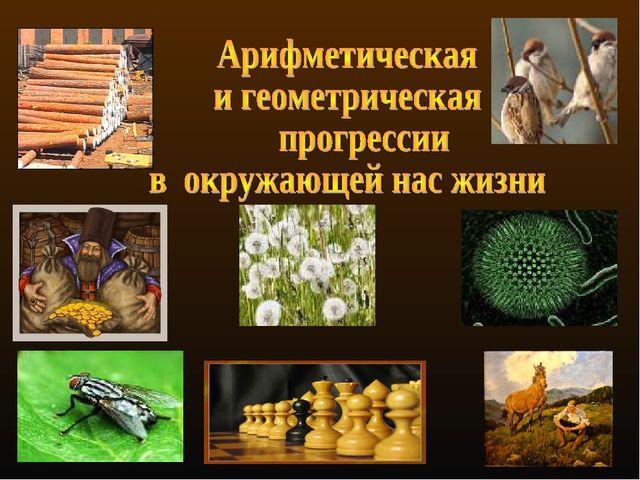 Арифметической прогрессией называется последовательность, каждый член которой, начиная со второго, равен предыдущему члену, сложенному с одним и тем же числом.an + 1 = an + dan = a1 + d ( n – 1)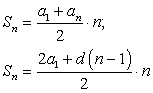 Геометрической прогрессией называется последовательность отличных от нуля чисел, каждый член которой, начиная со второго, равен предыдущему члену, умноженному на одно и то же число. bn + 1 = bn ∙ q, bn ≠ 0bn = b1 ∙ qn - 1, bn ≠ 0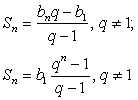 